“Not everything that can be counted counts, and not everything that counts can be counted” Albert EinsteinSUURLEMOEN OORSIG Suurlemoen produsente wat die periode van 2000 tot 2010 oorleef het, het die draai van geluk vir die sektor na 2012/3 verwelkom. As gevolg van verskeie redes het pryse tot historiese hoogtepunte geklim - aan die verskaffingskant het die grootste uitvoerder van die suidelike halfrond 'n aantal jare van moeilike klimaatstoestande gehad, soos ook baie ander suurlemoenproduserende lande. Aan die aanvraagkant het die gesondheidseienskappe van suurlemoene baie na die sektor gelok, veral in Asië. Omkering van suurlemoene na die uitvoermark het 'n uitwerking op die plaaslike mark gehad en opbrengste het veroorsaak dat  ‘n suurlemoen 'n skaars kommoditeit geword het. Regoor die land is produsente na die sektor gelok - wat tot nuwe aanplantings regoor die land gelei het. Hierdie aanplantings begin nou vrugte van uitvoer gehalte produseer, en pryse is onder druk. Alhoewel amptelike 2017-pryse nog nie gepubliseer is nie, dui verslae op 'n skerp afname in pryse in die meeste markte.LANGTERMYN VERANDERINGSUURLEMOENE VERSKEEP 2017Elke bestemming het in 2017 'n toename in suurlemoenvolumes beleef, behalwe die VK, wat van 1,5 tot 1,4 miljoen kartonne gedaal het (minder G & T's?). Die Midde-Ooste bly die voorloper – neem toe van 6,5 tot 7,5 miljoen kartonne. Europa is die tweede - neem toe van 3,2 tot 3,8 miljoen kartonne. Beide Suidoos-Asië (2 tot 3 miljoen) en Rusland (1 tot 2 miljoen) het elk met 'n miljoen kartonne toegeneem. Noord-Amerika het effens toegeneem van 0,6 tot 0,8 miljoen kartonne.DIE CGA GROEP VAN MAATSKAPPYE (CRI, RIVER BIOSCIENCE, XSIT, CGA CULTIVAR COMPANY, CGA GROWER DEVELOPMENT COMPANY & CITRUS ACADEMY) WORD DEUR SUIDER-AFRIKA SE SITRUSPRODUSENTE BEFONDS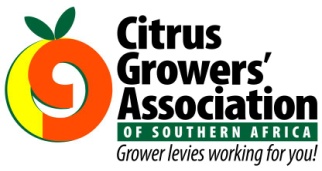 